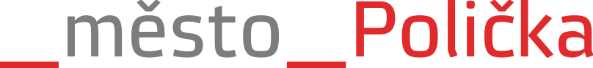 PŘIHLÁŠKA K VÝBĚROVÉMU ŘÍZENÍNázev pozice (druh práce): referent/referentka úseku krizového řízení a osadních výborů Městského úřadu PoličkaPovinné náležitosti přihlášky uchazečeK přihlášce je nutno přiložit:strukturovaný životopis, ve kterém se uvedou údaje o dosaženém vzdělání, o dosavadních zaměstnáních a o odborných znalostech a dovednostechoriginál nebo ověřená kopie výpisu z  evidence Rejstříku trestů ne starší než 3 měsíce (u cizích státních příslušníků též obdobný doklad osvědčující bezúhonnost vydaný domovským státem; pokud domovský stát takový doklad nevydává, doloží se bezúhonnost čestným prohlášením)úředně ověřenou kopii dokladu o nejvyšším dosaženém vzděláníPodáním přihlášky beru na vědomí skutečnost, že předávané osobní údaje jsou Městem Polička jako správcem osobních údajů zpracovávány na základě  § 5 písm. a) zákona č. 110/2019 Sb., o zpracování osobních údajů, a v souladu s tímto zákonem.  Prohlašuji, že splňuji požadavky uvedené v podmínkách výběrového řízení.Datum a podpis uchazeče:Jméno a příjmení, titul:Datum a místo narození:Státní příslušnost:Místo trvalého pobytu:Telefonní číslo:E-mail:Číslo občanského průkazu nebo číslodokladu o povolení k pobytu, jde-lio cizího státního občana: